Chocoladeverkoop van duikschool Atlantis LierUiterste besteldatum: maandag 7 november 2016* : schrappen wat niet pastIk, ……………………………………………………………..., bestel bij ………………………………………… (lid Atlantis):Marsepein: ………………………………………………………………………………………………Speculaas: …………………………………………………………………………………………………Chocolade: .....................................................................................................................................En heb hiervoor      €  …………………..              betaald aan  …………………….Datum:                                        Handtekening lid   ………………     Levering is mogelijk vanaf donderdag 1 december 2016. Hartelijk dank!Naam kunstenaar:   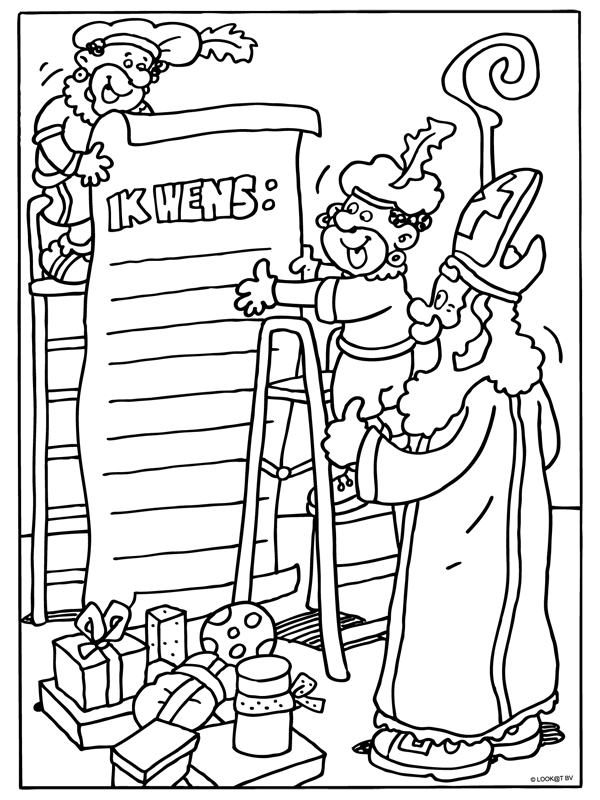 Geef je kunstwerk af aan een duiker van Atlantis, of maak er een foto van en stuur deze op voor      7 november naar kunstwerk@atlantislier.be. Je maakt kans op een mooie prijs! We maken de winnaar bekend op 1 december 2016. MarsepeinPrijs/stukAantal stuksTotaal (€)Marsepein 500 g€ 8Marsepein 250 g€ 5SpeculaasFiguurtje 35 cm€ 3Figuurtje 53 cm€ 7Chocolade figuren (± 20 stuks/kg)1,2 kg melk       –  puur       –  wit        (*)€ 251,2 kg gemengd€ 250,6 kg melk       –  puur       –  wit        (*)€ 140,6 kg gemengd€ 14200 g melk       –  puur       –  wit        (*)€ 5TOTAAL: